Сведения о студенческом научном обществе (СНО)«Инновационные технологии в обучении тренера-преподавателя и специалиста в сфере физической культуры и спорта»Таблица-анкета результатов деятельности НСО за 2018. год.Руководитель из числа НПРДиректор Академии ФК  и С Степанова Татьяна Анатольевна (tastepanova@sfedu.ru)Девиз и логотип СНО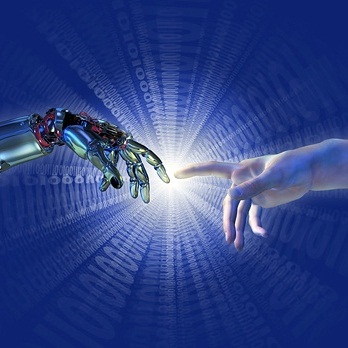 Каждая идея, полностью овладевая нашим разумом, становится для нас непреложной истиной и трансформируется в действие. Стоит человеку поверить, что та или иная задача ему по плечу, и он с ней справится.П. Вайнцвайг «Десять заповедей творческой личности»Цель деятельности СНОЦелью деятельности кружка является приобретение теоретических знаний и практических умений будущими специалистами физической культуры и спорта в области использования инновационных компьютерных и личностно-развивающих технологий. Темы основных проектов и заседанийПривлечение населения к занятиям физической культурой и спортом и ведению здорового образа жизни через внедрение комплекса ГТО в современных социокультурных условиях;Эта неделя в истории физической культуры и спорта: события и персоны;Международные и отечественные праздники: значение в формировании общекультурных и профессиональных компетенций.№ п/пМероприятиеКоличествоЧисло студентов-членов СНО, принявших участиеРезультат(кол-во наград)1.Заседания СНО10все2.Научные мероприятия ЮФУ2все-3.Областные, научные мероприятия---4.Всероссийские научные мероприятия4все25.Международные научные мероприятия---6.Межвузовские научные мероприятия--7.Научные публикации (статьи, тезисы)22-8.Участие в грантах и исследовательских программах---